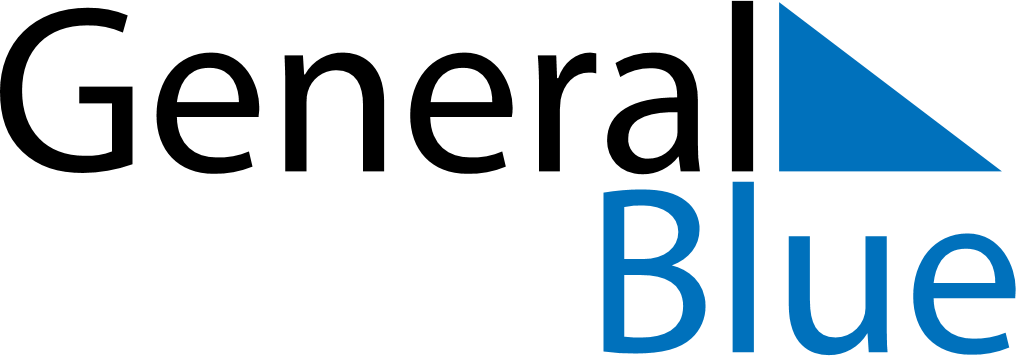 July 2024July 2024July 2024July 2024July 2024July 2024Horadiz, Fuezuli, AzerbaijanHoradiz, Fuezuli, AzerbaijanHoradiz, Fuezuli, AzerbaijanHoradiz, Fuezuli, AzerbaijanHoradiz, Fuezuli, AzerbaijanHoradiz, Fuezuli, AzerbaijanSunday Monday Tuesday Wednesday Thursday Friday Saturday 1 2 3 4 5 6 Sunrise: 5:27 AM Sunset: 8:21 PM Daylight: 14 hours and 54 minutes. Sunrise: 5:27 AM Sunset: 8:21 PM Daylight: 14 hours and 53 minutes. Sunrise: 5:28 AM Sunset: 8:21 PM Daylight: 14 hours and 53 minutes. Sunrise: 5:28 AM Sunset: 8:21 PM Daylight: 14 hours and 52 minutes. Sunrise: 5:29 AM Sunset: 8:21 PM Daylight: 14 hours and 51 minutes. Sunrise: 5:30 AM Sunset: 8:20 PM Daylight: 14 hours and 50 minutes. 7 8 9 10 11 12 13 Sunrise: 5:30 AM Sunset: 8:20 PM Daylight: 14 hours and 49 minutes. Sunrise: 5:31 AM Sunset: 8:20 PM Daylight: 14 hours and 48 minutes. Sunrise: 5:31 AM Sunset: 8:19 PM Daylight: 14 hours and 47 minutes. Sunrise: 5:32 AM Sunset: 8:19 PM Daylight: 14 hours and 46 minutes. Sunrise: 5:33 AM Sunset: 8:19 PM Daylight: 14 hours and 45 minutes. Sunrise: 5:34 AM Sunset: 8:18 PM Daylight: 14 hours and 44 minutes. Sunrise: 5:34 AM Sunset: 8:18 PM Daylight: 14 hours and 43 minutes. 14 15 16 17 18 19 20 Sunrise: 5:35 AM Sunset: 8:17 PM Daylight: 14 hours and 42 minutes. Sunrise: 5:36 AM Sunset: 8:17 PM Daylight: 14 hours and 40 minutes. Sunrise: 5:36 AM Sunset: 8:16 PM Daylight: 14 hours and 39 minutes. Sunrise: 5:37 AM Sunset: 8:15 PM Daylight: 14 hours and 38 minutes. Sunrise: 5:38 AM Sunset: 8:15 PM Daylight: 14 hours and 36 minutes. Sunrise: 5:39 AM Sunset: 8:14 PM Daylight: 14 hours and 35 minutes. Sunrise: 5:40 AM Sunset: 8:14 PM Daylight: 14 hours and 33 minutes. 21 22 23 24 25 26 27 Sunrise: 5:40 AM Sunset: 8:13 PM Daylight: 14 hours and 32 minutes. Sunrise: 5:41 AM Sunset: 8:12 PM Daylight: 14 hours and 30 minutes. Sunrise: 5:42 AM Sunset: 8:11 PM Daylight: 14 hours and 29 minutes. Sunrise: 5:43 AM Sunset: 8:10 PM Daylight: 14 hours and 27 minutes. Sunrise: 5:44 AM Sunset: 8:10 PM Daylight: 14 hours and 25 minutes. Sunrise: 5:45 AM Sunset: 8:09 PM Daylight: 14 hours and 24 minutes. Sunrise: 5:46 AM Sunset: 8:08 PM Daylight: 14 hours and 22 minutes. 28 29 30 31 Sunrise: 5:46 AM Sunset: 8:07 PM Daylight: 14 hours and 20 minutes. Sunrise: 5:47 AM Sunset: 8:06 PM Daylight: 14 hours and 18 minutes. Sunrise: 5:48 AM Sunset: 8:05 PM Daylight: 14 hours and 16 minutes. Sunrise: 5:49 AM Sunset: 8:04 PM Daylight: 14 hours and 14 minutes. 